													05/16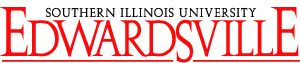 PAYROLL/PERSONNEL REPORTING FORMPAYROLL/PERSONNEL REPORTING FORMPAYROLL/PERSONNEL REPORTING FORMPAYROLL/PERSONNEL REPORTING FORMPAYROLL/PERSONNEL REPORTING FORMPAYROLL/PERSONNEL REPORTING FORMPAYROLL/PERSONNEL REPORTING FORMPAYROLL/PERSONNEL REPORTING FORMPAYROLL/PERSONNEL REPORTING FORMPAYROLL/PERSONNEL REPORTING FORMPAYROLL/PERSONNEL REPORTING FORMPAYROLL/PERSONNEL REPORTING FORMPAYROLL/PERSONNEL REPORTING FORMPAYROLL/PERSONNEL REPORTING FORMPAYROLL/PERSONNEL REPORTING FORMPAYROLL/PERSONNEL REPORTING FORMPAYROLL/PERSONNEL REPORTING FORMPAYROLL/PERSONNEL REPORTING FORMPAYROLL/PERSONNEL REPORTING FORMPAYROLL/PERSONNEL REPORTING FORMPAYROLL/PERSONNEL REPORTING FORMPAYROLL/PERSONNEL REPORTING FORMPAYROLL/PERSONNEL REPORTING FORMPAYROLL/PERSONNEL REPORTING FORMPAYROLL/PERSONNEL REPORTING FORMPAYROLL/PERSONNEL REPORTING FORMPAYROLL/PERSONNEL REPORTING FORMPAYROLL/PERSONNEL REPORTING FORMPAYROLL/PERSONNEL REPORTING FORMPAYROLL/PERSONNEL REPORTING FORMPAYROLL/PERSONNEL REPORTING FORMPAYROLL/PERSONNEL REPORTING FORMPAYROLL/PERSONNEL REPORTING FORMPAYROLL/PERSONNEL REPORTING FORMPAYROLL/PERSONNEL REPORTING FORMPAYROLL/PERSONNEL REPORTING FORMPAYROLL/PERSONNEL REPORTING FORMNAMENAMENAMENAMENAMENAMENAMECS   N#CS   N#CS   N#CS   N#CS   N#CS   N#CS   N#CS   N#CS   N#BANNER IDBANNER IDBANNER IDBANNER IDDEPARTMENTDEPARTMENTDEPARTMENTDEPARTMENTDEPARTMENTDEPARTMENTDEPARTMENTDEPARTMENTDEPARTMENTDEPARTMENTDEPARTMENTDEPARTMENTDEPARTMENTDEPARTMENTDEPARTMENTDEPARTMENTDEPARTMENTDEPARTMENTDEPARTMENTDEPARTMENTDEPARTMENTDEPARTMENTDEPARTMENTDEPARTMENTDEPARTMENTDEPARTMENTDEPARTMENTDEPARTMENTDEPARTMENTDEPARTMENTDEPARTMENTAIS BUDGET PURPOSEAIS BUDGET PURPOSEAIS BUDGET PURPOSEAIS BUDGET PURPOSEAIS BUDGET PURPOSEAIS BUDGET PURPOSEAIS BUDGET PURPOSEA.A.HOURS WITHOUT PAYHOURS WITHOUT PAYHOURS WITHOUT PAYHOURS WITHOUT PAYHOURS WITHOUT PAYHOURS WITHOUT PAYHOURS WITHOUT PAYHOURS WITHOUT PAYHOURS WITHOUT PAYDate(s)Date(s)Date(s)Date(s)Date(s)Date(s)Date(s)Date(s)Date(s)Employee is on:Employee is on:Employee is on:Employee is on:Employee is on:Employee is on:Employee is on:Employee is on:  Medical Leave  Medical Leave  Medical Leave  Medical Leave  Medical Leave  Medical Leave  Medical Leave  Non-Medical Leave  Non-Medical Leave  Non-Medical Leave  Non-Medical Leave  Non-Medical Leave  Non-Medical Leave  Non-Medical Leave  Non-Medical Leave  Non-Medical Leave  Non-Medical Leave  Non-Medical Leave  Non-Medical Leave  Non-Medical Leave  Non-Medical Leave  Non-Medical Leave  Non-Medical Leave  Non-Medical Leave  Non-Medical Leave  Non-Medical Leave  Non-Medical LeaveB.COMPENSATORY TIME (MUST BE APPROVED IN ADVANCE)COMPENSATORY TIME (MUST BE APPROVED IN ADVANCE)COMPENSATORY TIME (MUST BE APPROVED IN ADVANCE)COMPENSATORY TIME (MUST BE APPROVED IN ADVANCE)COMPENSATORY TIME (MUST BE APPROVED IN ADVANCE)COMPENSATORY TIME (MUST BE APPROVED IN ADVANCE)COMPENSATORY TIME (MUST BE APPROVED IN ADVANCE)COMPENSATORY TIME (MUST BE APPROVED IN ADVANCE)COMPENSATORY TIME (MUST BE APPROVED IN ADVANCE)COMPENSATORY TIME (MUST BE APPROVED IN ADVANCE)COMPENSATORY TIME (MUST BE APPROVED IN ADVANCE)COMPENSATORY TIME (MUST BE APPROVED IN ADVANCE)COMPENSATORY TIME (MUST BE APPROVED IN ADVANCE)COMPENSATORY TIME (MUST BE APPROVED IN ADVANCE)COMPENSATORY TIME (MUST BE APPROVED IN ADVANCE)COMPENSATORY TIME (MUST BE APPROVED IN ADVANCE)COMPENSATORY TIME (MUST BE APPROVED IN ADVANCE)COMPENSATORY TIME (MUST BE APPROVED IN ADVANCE)COMPENSATORY TIME (MUST BE APPROVED IN ADVANCE)COMPENSATORY TIME (MUST BE APPROVED IN ADVANCE)COMPENSATORY TIME (MUST BE APPROVED IN ADVANCE)COMPENSATORY TIME (MUST BE APPROVED IN ADVANCE)COMPENSATORY TIME (MUST BE APPROVED IN ADVANCE)COMPENSATORY TIME (MUST BE APPROVED IN ADVANCE)COMPENSATORY TIME (MUST BE APPROVED IN ADVANCE)COMPENSATORY TIME (MUST BE APPROVED IN ADVANCE)COMPENSATORY TIME (MUST BE APPROVED IN ADVANCE)COMPENSATORY TIME (MUST BE APPROVED IN ADVANCE)COMPENSATORY TIME (MUST BE APPROVED IN ADVANCE)COMPENSATORY TIME (MUST BE APPROVED IN ADVANCE)COMPENSATORY TIME (MUST BE APPROVED IN ADVANCE)COMPENSATORY TIME (MUST BE APPROVED IN ADVANCE)COMPENSATORY TIME (MUST BE APPROVED IN ADVANCE)COMPENSATORY TIME (MUST BE APPROVED IN ADVANCE)COMPENSATORY TIME (MUST BE APPROVED IN ADVANCE)COMPENSATORY TIME (MUST BE APPROVED IN ADVANCE)Date(s)Date(s)Date(s)Date(s)OVERTIME HOURS WORKEDOVERTIME HOURS WORKEDOVERTIME HOURS WORKEDOVERTIME HOURS WORKEDOVERTIME HOURS WORKEDOVERTIME HOURS WORKEDOVERTIME HOURS WORKEDOVERTIME HOURS WORKEDOVERTIME HOURS WORKEDOVERTIME HOURS WORKEDOVERTIME HOURS WORKEDOVERTIME HOURS WORKEDX 1.5 =X 1.5 =X 1.5 =X 1.5 =X 1.5 =Total Total Total Total Total Total Total Total Total Total Less Compensating Overtime UsedLess Compensating Overtime UsedLess Compensating Overtime UsedLess Compensating Overtime UsedLess Compensating Overtime UsedLess Compensating Overtime UsedLess Compensating Overtime UsedLess Compensating Overtime UsedLess Compensating Overtime UsedLess Compensating Overtime UsedTotal TO BE ENTERED IN PEALEAVTotal TO BE ENTERED IN PEALEAVTotal TO BE ENTERED IN PEALEAVTotal TO BE ENTERED IN PEALEAVTotal TO BE ENTERED IN PEALEAVTotal TO BE ENTERED IN PEALEAVTotal TO BE ENTERED IN PEALEAVTotal TO BE ENTERED IN PEALEAVTotal TO BE ENTERED IN PEALEAVTotal TO BE ENTERED IN PEALEAV*Compensatory time must be used within 60 days of earning it or it will be zeroed out**Compensatory time must be used within 60 days of earning it or it will be zeroed out**Compensatory time must be used within 60 days of earning it or it will be zeroed out**Compensatory time must be used within 60 days of earning it or it will be zeroed out**Compensatory time must be used within 60 days of earning it or it will be zeroed out**Compensatory time must be used within 60 days of earning it or it will be zeroed out**Compensatory time must be used within 60 days of earning it or it will be zeroed out**Compensatory time must be used within 60 days of earning it or it will be zeroed out**Compensatory time must be used within 60 days of earning it or it will be zeroed out**Compensatory time must be used within 60 days of earning it or it will be zeroed out**Compensatory time must be used within 60 days of earning it or it will be zeroed out**Compensatory time must be used within 60 days of earning it or it will be zeroed out**Compensatory time must be used within 60 days of earning it or it will be zeroed out**Compensatory time must be used within 60 days of earning it or it will be zeroed out**Compensatory time must be used within 60 days of earning it or it will be zeroed out**Compensatory time must be used within 60 days of earning it or it will be zeroed out**Compensatory time must be used within 60 days of earning it or it will be zeroed out**Compensatory time must be used within 60 days of earning it or it will be zeroed out**Compensatory time must be used within 60 days of earning it or it will be zeroed out**Compensatory time must be used within 60 days of earning it or it will be zeroed out**Compensatory time must be used within 60 days of earning it or it will be zeroed out**Compensatory time must be used within 60 days of earning it or it will be zeroed out**Compensatory time must be used within 60 days of earning it or it will be zeroed out**Compensatory time must be used within 60 days of earning it or it will be zeroed out**Compensatory time must be used within 60 days of earning it or it will be zeroed out**Compensatory time must be used within 60 days of earning it or it will be zeroed out**Compensatory time must be used within 60 days of earning it or it will be zeroed out**Compensatory time must be used within 60 days of earning it or it will be zeroed out**Compensatory time must be used within 60 days of earning it or it will be zeroed out**Compensatory time must be used within 60 days of earning it or it will be zeroed out**Compensatory time must be used within 60 days of earning it or it will be zeroed out**Compensatory time must be used within 60 days of earning it or it will be zeroed out**Compensatory time must be used within 60 days of earning it or it will be zeroed out**Compensatory time must be used within 60 days of earning it or it will be zeroed out**Compensatory time must be used within 60 days of earning it or it will be zeroed out**Compensatory time must be used within 60 days of earning it or it will be zeroed out**Compensatory time must be used within 60 days of earning it or it will be zeroed out*C.OVERTIME TO BE PAID (MUST BE APPROVED IN ADVANCE)OVERTIME TO BE PAID (MUST BE APPROVED IN ADVANCE)OVERTIME TO BE PAID (MUST BE APPROVED IN ADVANCE)OVERTIME TO BE PAID (MUST BE APPROVED IN ADVANCE)OVERTIME TO BE PAID (MUST BE APPROVED IN ADVANCE)OVERTIME TO BE PAID (MUST BE APPROVED IN ADVANCE)OVERTIME TO BE PAID (MUST BE APPROVED IN ADVANCE)OVERTIME TO BE PAID (MUST BE APPROVED IN ADVANCE)OVERTIME TO BE PAID (MUST BE APPROVED IN ADVANCE)OVERTIME TO BE PAID (MUST BE APPROVED IN ADVANCE)OVERTIME TO BE PAID (MUST BE APPROVED IN ADVANCE)OVERTIME TO BE PAID (MUST BE APPROVED IN ADVANCE)OVERTIME TO BE PAID (MUST BE APPROVED IN ADVANCE)OVERTIME TO BE PAID (MUST BE APPROVED IN ADVANCE)OVERTIME TO BE PAID (MUST BE APPROVED IN ADVANCE)OVERTIME TO BE PAID (MUST BE APPROVED IN ADVANCE)OVERTIME TO BE PAID (MUST BE APPROVED IN ADVANCE)OVERTIME TO BE PAID (MUST BE APPROVED IN ADVANCE)OVERTIME TO BE PAID (MUST BE APPROVED IN ADVANCE)OVERTIME TO BE PAID (MUST BE APPROVED IN ADVANCE)OVERTIME TO BE PAID (MUST BE APPROVED IN ADVANCE)OVERTIME TO BE PAID (MUST BE APPROVED IN ADVANCE)OVERTIME TO BE PAID (MUST BE APPROVED IN ADVANCE)OVERTIME TO BE PAID (MUST BE APPROVED IN ADVANCE)OVERTIME TO BE PAID (MUST BE APPROVED IN ADVANCE)OVERTIME TO BE PAID (MUST BE APPROVED IN ADVANCE)OVERTIME TO BE PAID (MUST BE APPROVED IN ADVANCE)OVERTIME TO BE PAID (MUST BE APPROVED IN ADVANCE)OVERTIME TO BE PAID (MUST BE APPROVED IN ADVANCE)OVERTIME TO BE PAID (MUST BE APPROVED IN ADVANCE)OVERTIME TO BE PAID (MUST BE APPROVED IN ADVANCE)OVERTIME TO BE PAID (MUST BE APPROVED IN ADVANCE)OVERTIME TO BE PAID (MUST BE APPROVED IN ADVANCE)OVERTIME TO BE PAID (MUST BE APPROVED IN ADVANCE)OVERTIME TO BE PAID (MUST BE APPROVED IN ADVANCE)OVERTIME TO BE PAID (MUST BE APPROVED IN ADVANCE)Date(s)Date(s)Date(s)OVERTIME HOURS WORKED (TOTAL TO BE PAID)OVERTIME HOURS WORKED (TOTAL TO BE PAID)OVERTIME HOURS WORKED (TOTAL TO BE PAID)OVERTIME HOURS WORKED (TOTAL TO BE PAID)OVERTIME HOURS WORKED (TOTAL TO BE PAID)OVERTIME HOURS WORKED (TOTAL TO BE PAID)OVERTIME HOURS WORKED (TOTAL TO BE PAID)OVERTIME HOURS WORKED (TOTAL TO BE PAID)OVERTIME HOURS WORKED (TOTAL TO BE PAID)OVERTIME HOURS WORKED (TOTAL TO BE PAID)OVERTIME HOURS WORKED (TOTAL TO BE PAID)OVERTIME HOURS WORKED (TOTAL TO BE PAID)OVERTIME HOURS WORKED (TOTAL TO BE PAID)OVERTIME HOURS WORKED (TOTAL TO BE PAID)OVERTIME HOURS WORKED (TOTAL TO BE PAID)OVERTIME HOURS WORKED (TOTAL TO BE PAID)OVERTIME HOURS WORKED (TOTAL TO BE PAID)OVERTIME HOURS WORKED (TOTAL TO BE PAID)*Enter actual overtime hours worked over, do not multiply by 1.5**Enter actual overtime hours worked over, do not multiply by 1.5**Enter actual overtime hours worked over, do not multiply by 1.5**Enter actual overtime hours worked over, do not multiply by 1.5**Enter actual overtime hours worked over, do not multiply by 1.5**Enter actual overtime hours worked over, do not multiply by 1.5**Enter actual overtime hours worked over, do not multiply by 1.5**Enter actual overtime hours worked over, do not multiply by 1.5**Enter actual overtime hours worked over, do not multiply by 1.5**Enter actual overtime hours worked over, do not multiply by 1.5**Enter actual overtime hours worked over, do not multiply by 1.5**Enter actual overtime hours worked over, do not multiply by 1.5*D.D.LEAVE OF ABSENCE LEAVE OF ABSENCE LEAVE OF ABSENCE LEAVE OF ABSENCE LEAVE OF ABSENCE LEAVE OF ABSENCE LEAVE OF ABSENCE LEAVE OF ABSENCE Reason for LeaveReason for LeaveReason for LeaveReason for LeaveReason for LeaveReason for Leave(This may include Worker’s Comp, Disability, FMLA, Medical, Personal or Military Leaves)(This may include Worker’s Comp, Disability, FMLA, Medical, Personal or Military Leaves)(This may include Worker’s Comp, Disability, FMLA, Medical, Personal or Military Leaves)(This may include Worker’s Comp, Disability, FMLA, Medical, Personal or Military Leaves)(This may include Worker’s Comp, Disability, FMLA, Medical, Personal or Military Leaves)(This may include Worker’s Comp, Disability, FMLA, Medical, Personal or Military Leaves)(This may include Worker’s Comp, Disability, FMLA, Medical, Personal or Military Leaves)(This may include Worker’s Comp, Disability, FMLA, Medical, Personal or Military Leaves)(This may include Worker’s Comp, Disability, FMLA, Medical, Personal or Military Leaves)(This may include Worker’s Comp, Disability, FMLA, Medical, Personal or Military Leaves)(This may include Worker’s Comp, Disability, FMLA, Medical, Personal or Military Leaves)(This may include Worker’s Comp, Disability, FMLA, Medical, Personal or Military Leaves)(This may include Worker’s Comp, Disability, FMLA, Medical, Personal or Military Leaves)(This may include Worker’s Comp, Disability, FMLA, Medical, Personal or Military Leaves)(This may include Worker’s Comp, Disability, FMLA, Medical, Personal or Military Leaves)(This may include Worker’s Comp, Disability, FMLA, Medical, Personal or Military Leaves)(This may include Worker’s Comp, Disability, FMLA, Medical, Personal or Military Leaves)(This may include Worker’s Comp, Disability, FMLA, Medical, Personal or Military Leaves)(This may include Worker’s Comp, Disability, FMLA, Medical, Personal or Military Leaves)(This may include Worker’s Comp, Disability, FMLA, Medical, Personal or Military Leaves)(This may include Worker’s Comp, Disability, FMLA, Medical, Personal or Military Leaves)(This may include Worker’s Comp, Disability, FMLA, Medical, Personal or Military Leaves)(This may include Worker’s Comp, Disability, FMLA, Medical, Personal or Military Leaves)(This may include Worker’s Comp, Disability, FMLA, Medical, Personal or Military Leaves)(This may include Worker’s Comp, Disability, FMLA, Medical, Personal or Military Leaves)(This may include Worker’s Comp, Disability, FMLA, Medical, Personal or Military Leaves)(This may include Worker’s Comp, Disability, FMLA, Medical, Personal or Military Leaves)(This may include Worker’s Comp, Disability, FMLA, Medical, Personal or Military Leaves)(This may include Worker’s Comp, Disability, FMLA, Medical, Personal or Military Leaves)(This may include Worker’s Comp, Disability, FMLA, Medical, Personal or Military Leaves)(This may include Worker’s Comp, Disability, FMLA, Medical, Personal or Military Leaves)(This may include Worker’s Comp, Disability, FMLA, Medical, Personal or Military Leaves)(This may include Worker’s Comp, Disability, FMLA, Medical, Personal or Military Leaves)(This may include Worker’s Comp, Disability, FMLA, Medical, Personal or Military Leaves)(This may include Worker’s Comp, Disability, FMLA, Medical, Personal or Military Leaves)Date Leave Begins:Date Leave Begins:Date Leave Begins:Date Leave Begins:Date Leave Begins:Date Leave Begins:Date Leave Begins:Date Leave Ends:Date Leave Ends:Date Leave Ends:Date Leave Ends:Date Leave Ends:Date Leave Ends:Date Leave Ends:Date Leave Ends:Date Leave Ends:Date Leave Ends:Last Day Worked:Last Day Worked:Last Day Worked:Last Day Worked:Last Day Worked:Last Day Worked:Last Day Worked:Last Day Paid:Last Day Paid:Last Day Paid:Last Day Paid:Last Day Paid:Last Day Paid:Last Day Paid:Last Day Paid:Last Day Paid:Last Day Paid:  Sick Leave Hours TO BE PAID  Sick Leave Hours TO BE PAID  Sick Leave Hours TO BE PAID  Sick Leave Hours TO BE PAID  Sick Leave Hours TO BE PAID  Sick Leave Hours TO BE PAID  Sick Leave Hours TO BE PAID  Sick Leave Hours TO BE PAID  Sick Leave Hours TO BE PAID  Sick Leave Hours TO BE PAID  Sick Leave Hours TO BE PAID  Vacation Hours TO BE PAID  Vacation Hours TO BE PAID  Vacation Hours TO BE PAID  Vacation Hours TO BE PAID  Vacation Hours TO BE PAID  Vacation Hours TO BE PAID  Vacation Hours TO BE PAID  Vacation Hours TO BE PAID  Vacation Hours TO BE PAID  Vacation Hours TO BE PAID  Vacation Hours TO BE PAID  Vacation Hours TO BE PAID  Vacation Hours TO BE PAID  Vacation Hours TO BE PAID  Vacation Hours TO BE PAID  Unpaid Leave (EMPLOYEE REMAINS OFF PAYROLL UNTIL DEPT. NOTIFICATION)  Unpaid Leave (EMPLOYEE REMAINS OFF PAYROLL UNTIL DEPT. NOTIFICATION)  Unpaid Leave (EMPLOYEE REMAINS OFF PAYROLL UNTIL DEPT. NOTIFICATION)  Unpaid Leave (EMPLOYEE REMAINS OFF PAYROLL UNTIL DEPT. NOTIFICATION)  Unpaid Leave (EMPLOYEE REMAINS OFF PAYROLL UNTIL DEPT. NOTIFICATION)  Unpaid Leave (EMPLOYEE REMAINS OFF PAYROLL UNTIL DEPT. NOTIFICATION)  Unpaid Leave (EMPLOYEE REMAINS OFF PAYROLL UNTIL DEPT. NOTIFICATION)  Unpaid Leave (EMPLOYEE REMAINS OFF PAYROLL UNTIL DEPT. NOTIFICATION)  Unpaid Leave (EMPLOYEE REMAINS OFF PAYROLL UNTIL DEPT. NOTIFICATION)  Unpaid Leave (EMPLOYEE REMAINS OFF PAYROLL UNTIL DEPT. NOTIFICATION)  Unpaid Leave (EMPLOYEE REMAINS OFF PAYROLL UNTIL DEPT. NOTIFICATION)  Unpaid Leave (EMPLOYEE REMAINS OFF PAYROLL UNTIL DEPT. NOTIFICATION)  Unpaid Leave (EMPLOYEE REMAINS OFF PAYROLL UNTIL DEPT. NOTIFICATION)  Unpaid Leave (EMPLOYEE REMAINS OFF PAYROLL UNTIL DEPT. NOTIFICATION)  Unpaid Leave (EMPLOYEE REMAINS OFF PAYROLL UNTIL DEPT. NOTIFICATION)  Unpaid Leave (EMPLOYEE REMAINS OFF PAYROLL UNTIL DEPT. NOTIFICATION)  Unpaid Leave (EMPLOYEE REMAINS OFF PAYROLL UNTIL DEPT. NOTIFICATION)  Unpaid Leave (EMPLOYEE REMAINS OFF PAYROLL UNTIL DEPT. NOTIFICATION)  Unpaid Leave (EMPLOYEE REMAINS OFF PAYROLL UNTIL DEPT. NOTIFICATION)  Unpaid Leave (EMPLOYEE REMAINS OFF PAYROLL UNTIL DEPT. NOTIFICATION)  Unpaid Leave (EMPLOYEE REMAINS OFF PAYROLL UNTIL DEPT. NOTIFICATION)  Unpaid Leave (EMPLOYEE REMAINS OFF PAYROLL UNTIL DEPT. NOTIFICATION)  Unpaid Leave (EMPLOYEE REMAINS OFF PAYROLL UNTIL DEPT. NOTIFICATION)  Unpaid Leave (EMPLOYEE REMAINS OFF PAYROLL UNTIL DEPT. NOTIFICATION)  Unpaid Leave (EMPLOYEE REMAINS OFF PAYROLL UNTIL DEPT. NOTIFICATION)  Unpaid Leave (EMPLOYEE REMAINS OFF PAYROLL UNTIL DEPT. NOTIFICATION)  Unpaid Leave (EMPLOYEE REMAINS OFF PAYROLL UNTIL DEPT. NOTIFICATION)  Unpaid Leave (EMPLOYEE REMAINS OFF PAYROLL UNTIL DEPT. NOTIFICATION)  Unpaid Leave (EMPLOYEE REMAINS OFF PAYROLL UNTIL DEPT. NOTIFICATION)  Unpaid Leave (EMPLOYEE REMAINS OFF PAYROLL UNTIL DEPT. NOTIFICATION)  Unpaid Leave (EMPLOYEE REMAINS OFF PAYROLL UNTIL DEPT. NOTIFICATION)  Unpaid Leave (EMPLOYEE REMAINS OFF PAYROLL UNTIL DEPT. NOTIFICATION)  Unpaid Leave (EMPLOYEE REMAINS OFF PAYROLL UNTIL DEPT. NOTIFICATION)  Unpaid Leave (EMPLOYEE REMAINS OFF PAYROLL UNTIL DEPT. NOTIFICATION)  Unpaid Leave (EMPLOYEE REMAINS OFF PAYROLL UNTIL DEPT. NOTIFICATION)Date:Date:Date:Date:  Return from Unpaid Leave   Return from Unpaid Leave   Return from Unpaid Leave   Return from Unpaid Leave   Return from Unpaid Leave   Return from Unpaid Leave   Return from Unpaid Leave   Return from Unpaid Leave   Return from Unpaid Leave   Return from Unpaid Leave   Return from Unpaid Leave   Return from Unpaid Leave   Return from Unpaid Leave   Return from Unpaid Leave   Return from Unpaid Leave   Return from Unpaid Leave   Return from Unpaid Leave   Return from Unpaid Leave   Return from Unpaid Leave   Return from Unpaid Leave   Return from Unpaid Leave   Return from Unpaid Leave   Return from Unpaid Leave   Return from Unpaid Leave   Return from Unpaid Leave   Return from Unpaid Leave   Return from Unpaid Leave   Return from Unpaid Leave   Return from Unpaid Leave   Return from Unpaid Leave   Return from Unpaid Leave   Return from Unpaid Leave   Return from Unpaid Leave   Return from Unpaid Leave   Return from Unpaid Leave Date:Date:Date:Date:DateDateDateDateDateDepartment RepresentativeDepartment RepresentativeDepartment RepresentativeDepartment RepresentativeDepartment RepresentativeDepartment RepresentativeDepartment RepresentativeDepartment RepresentativeDepartment RepresentativeDepartment RepresentativeDepartment RepresentativeDepartment RepresentativeDepartment RepresentativeDepartment RepresentativeDepartment RepresentativeDepartment RepresentativeDepartment RepresentativeDateDateDateDateDateFiscal Officer/Designated RepresentativeFiscal Officer/Designated RepresentativeFiscal Officer/Designated RepresentativeFiscal Officer/Designated RepresentativeFiscal Officer/Designated RepresentativeFiscal Officer/Designated RepresentativeFiscal Officer/Designated RepresentativeFiscal Officer/Designated RepresentativeFiscal Officer/Designated RepresentativeFiscal Officer/Designated RepresentativeFiscal Officer/Designated RepresentativeFiscal Officer/Designated RepresentativeFiscal Officer/Designated RepresentativeFiscal Officer/Designated RepresentativeFiscal Officer/Designated RepresentativeFiscal Officer/Designated RepresentativeFiscal Officer/Designated RepresentativeDateDateDateDateDateVice Chancellor or Functional Area Director Vice Chancellor or Functional Area Director Vice Chancellor or Functional Area Director Vice Chancellor or Functional Area Director Vice Chancellor or Functional Area Director Vice Chancellor or Functional Area Director Vice Chancellor or Functional Area Director Vice Chancellor or Functional Area Director Vice Chancellor or Functional Area Director Vice Chancellor or Functional Area Director Vice Chancellor or Functional Area Director Vice Chancellor or Functional Area Director Vice Chancellor or Functional Area Director Vice Chancellor or Functional Area Director Vice Chancellor or Functional Area Director Vice Chancellor or Functional Area Director Vice Chancellor or Functional Area Director Vice Chancellor or Functional Area Director Vice Chancellor or Functional Area Director Vice Chancellor or Functional Area Director Vice Chancellor or Functional Area Director Vice Chancellor or Functional Area Director Vice Chancellor or Functional Area Director Vice Chancellor or Functional Area Director Vice Chancellor or Functional Area Director Vice Chancellor or Functional Area Director Vice Chancellor or Functional Area Director DateDateDateDateDateHuman Resources RepresentativeHuman Resources RepresentativeHuman Resources RepresentativeHuman Resources RepresentativeHuman Resources RepresentativeHuman Resources RepresentativeHuman Resources RepresentativeHuman Resources RepresentativeHuman Resources RepresentativeHuman Resources RepresentativeHuman Resources RepresentativeHuman Resources RepresentativeHuman Resources RepresentativeHuman Resources RepresentativeHuman Resources RepresentativeHuman Resources RepresentativeHuman Resources Representative